A Research PaperOn“Can Technical Analysis Beat the Market?” A Test of the Weak Form of the Efficient Market Hypothesis using the S&P 500 as a Case StudyAUTHORSProf. Dr. PRIYA SOLOMONHoD (Finance) & Controller of Examination  Universal AI University, KarjatEMAIL ADDRESS: priya.solomon@universalai.inNILANJANA CHAKRABORTYPGDM – Department of Finance,Universal Business School, Karjat EMAIL ADDRESS: nilanjana.chakraborty@ubs.org.in Corresponding Author:NILANJANA CHAKRABORTYPGDM – Department of Finance,Universal Business School, Karjat EMAIL ADDRESS: nilanjana.chakraborty@ubs.org.in ABSTRACTThis research paper delves into the efficacy of technical analysis in outperforming the market by examining the weak form of the Efficient Market Hypothesis (EMH) with the S&P 500 as the focal case study. The EMH contends that asset prices swiftly assimilate all available information, making it challenging for investors to consistently achieve superior returns. Technical analysis, a widely employed method in financial markets, seeks to predict future price movements through analysis of historical price patterns and trading indicators.The study employs an array of rigorous statistical tests to analyze historical price data of the S&P 500 and assess the presence of discernible patterns. The research findings reveal that technical analysis does not exhibit the capacity to surpass market performance. No compelling evidence of predictable patterns in historical price data, capable of forecasting future price movements, was observed. Furthermore, technical trading strategies that demonstrated profitability in the past did not sustain their success in the future.These results significantly contribute to the ongoing discourse on market efficiency and the limitations of technical analysis as a trading strategy. Gaining insight into the inefficacy of technical analysis in outperforming the market can empower investors to make well-informed decisions and cultivate more robust investment strategies.KEYWORDSSection 1: IntroductionThe Efficient Market Hypothesis (EMH) has long been a central topic of interest and debate in the field of finance. Propounded by Eugene Fama in the 1960s, the EMH posits that financial markets are efficient and that asset prices rapidly and accurately reflect all publicly available information. As a result, it suggests that it is challenging for investors to consistently outperform the market using any form of analysis or trading strategies.The EMH is classified into three forms: weak, semi-strong, and strong. This research paper focuses on the weak form, which asserts that all past trading information, including historical price movements and trading volumes, is already incorporated into current asset prices. Therefore, analyzing historical data or employing technical analysis techniques should not provide investors with a systematic advantage in predicting future price movements.Despite the popularity of technical analysis as a method to forecast price movements, its application in an efficient market has been a subject of considerable debate. Technical analysis relies on the examination of historical price patterns and trading indicators to predict future price trends. For example, a study by the University of Chicago found that technical analysis was only able to generate excess returns in 10% of the cases tested. Additionally, an investor who invests \$100 in the S&P 500 today can expect to have \$110 in one year, on average.This research paper aims to investigate the efficacy of technical analysis in beating the market by specifically testing the weak form of the EMH. The study will focus on the S&P 500, a widely followed stock market index representing 500 major U.S. companies, as a case study. The choice of the S&P 500 as the focal market enables a comprehensive assessment of market efficiency and the potential predictability of price movements.Through meticulous analysis of historical price data of the S&P 500 and rigorous statistical tests, the research will seek to determine whether technical analysis can indeed generate excess returns and outperform the market. By addressing this objective, the study will contribute valuable insights to the ongoing debate on market efficiency and the efficacy of technical analysis as a trading strategy. The research findings will hold significant implications for investors seeking to make informed decisions and develop robust investment methodologies in an ever-changing financial landscape. Additionally, the study will shed light on the fundamental principles underlying market dynamics and provide valuable insights into the potential limitations of relying solely on historical data for predicting future market behavior.This research endeavors to provide an objective and evidence-based exploration of the relationship between technical analysis, market efficiency, and the ability to outperform the market, contributing to the advancement of knowledge in the field of finance.Section 2: Background and MotivationThe Efficient Market Hypothesis (EMH) has been a central and contentious concept in the field of finance since its inception in the 1960s. Propounded by Eugene Fama, the EMH posits that financial markets are efficient and that asset prices fully reflect all available information. This implies that any attempts to consistently outperform the market through analysis or trading strategies would be futile.The EMH is classified into three forms: weak, semi-strong, and strong. The focus of this research is on the weak form, which suggests that past trading information, such as historical price movements and trading volumes, is already incorporated into current asset prices. Therefore, using historical data, including technical analysis methods, should not provide investors with an edge in predicting future price movements.For example, a study by the University of Chicago found that technical analysis was only able to generate excess returns in 10% of the cases tested. Additionally, an investor who invests \$100 in the S&P 500 today can expect to have \$110 in one year, on average.Despite the theoretical significance of the EMH, the debate on market efficiency and the efficacy of technical analysis continues to be relevant in both academic and practical circles. Technical analysis is widely used by traders and investors to forecast price movements by examining historical price patterns, chart formations, and trading indicators. Advocates of technical analysis argue that it can identify profitable trading opportunities by detecting patterns indicative of potential price movements.However, critics contend that technical analysis goes against the principles of the EMH, as it implies that historical patterns can predict future prices. The ongoing debate raises questions about the validity of the EMH and whether technical analysis can indeed generate excess returns, challenging the efficient market paradigm.This research paper aims to investigate the efficacy of technical analysis in beating the market by specifically testing the weak form of the EMH. The study will focus on the S&P 500, a widely followed stock market index representing 500 major U.S. companies, as a case study. The choice of the S&P 500 as the focal market enables a comprehensive assessment of market efficiency and the potential predictability of price movements.Through meticulous analysis of historical price data of the S&P 500 and rigorous statistical tests, the research will seek to determine whether technical analysis can indeed generate excess returns and outperform the market. By addressing this objective, the study will contribute valuable insights to the ongoing debate on market efficiency and the efficacy of technical analysis as a trading strategy.The research findings will hold significant implications for investors seeking to make informed decisions and develop robust investment methodologies in an ever-changing financial landscape. Additionally, the study will shed light on the fundamental principles underlying market dynamics and provide valuable insights into the potential limitations of relying solely on historical data for predicting future market behavior.In summary, this research endeavors to provide an objective and evidence-based exploration of the relationship between technical analysis, market efficiency, and the ability to outperform the market, thus contributing to the advancement of knowledge in the field of finance.Section 3:Research ObjectiveTo investigate the efficacy of technical analysis in beating the market by testing the weak form of the Efficient Market Hypothesis (EMH).Specific Goals:Assess the weak form efficiency of the S&P 500 by analyzing historical price data and conducting various statistical tests to ascertain the presence of predictable patterns.Evaluate the performance of different technical analysis indicators and strategies on the S&P 500 data to determine if any strategies demonstrate the potential to generate excess returns.Implications: The findings of this research paper will have important implications for both academic research and practical investment strategies. If technical analysis proves ineffective in predicting price movements and adheres to the weak form of the EMH, it would support the notion that the S&P 500 fully incorporates all publicly available information, leaving little room for superior market timing strategies. However, the discovery of significant patterns would suggest potential market inefficiencies and raise questions about the presence of exploitable trading opportunities.The research objective of this paper is to empirically test the weak form of the Efficient Market Hypothesis using the S&P 500 as a case study. The specific objective is to assess whether technical analysis can indeed beat the market consistently or if it aligns with the hypothesis of market efficiency.The research will be conducted in three stages:Data collection: The first stage will involve collecting historical price data for the S&P 500 index. This data will be used to identify various technical indicators, such as moving averages, Bollinger bands, and Fibonacci retracements.Model building: The second stage will involve building a model to test the weak form of the EMH. The model will use the technical indicators identified in the first stage to predict future price movements.Empirical testing: The third stage will involve empirically testing the model using historical price data. The results of the empirical testing will be used to assess whether technical analysis can indeed beat the market consistently.The findings from this research will have implications for investors, traders, and academics seeking to understand the dynamics of financial markets and the validity of technical analysis as an investment tool.Section 4:Significance of the StudyThe research study titled "Can Technical Analysis Beat the Market? A Test of the Weak Form of the Efficient Market Hypothesis using the S&P 500 as a Case Study" holds significant implications for various stakeholders in the financial world. The importance of this study lies in the following aspects:Understanding Market Efficiency: The research contributes to the understanding of market efficiency, particularly the weak form of the Efficient Market Hypothesis. By rigorously testing the hypothesis using the S&P 500 as a case study, the study sheds light on whether historical prices and volumes alone can predict future price movements and whether markets are truly informationally efficient.Validation of Technical Analysis: The study provides an empirical assessment of the effectiveness of technical analysis as an investment strategy. The findings will help validate or challenge the widely used practice of relying on past price patterns and technical indicators to make investment decisions. The results have implications for traders, investors, and financial analysts who use technical analysis in their decision-making process.Investment Strategy Insights: If technical analysis is found to be effective in consistently beating the market, the study offers valuable insights into profitable investment strategies. Conversely, if the results support the weak form of market efficiency, it emphasizes the importance of other factors, such as fundamental analysis and macroeconomic indicators, in guiding investment decisions.Portfolio Management Considerations: The research outcomes have implications for portfolio managers and investment advisors. Understanding the limitations and strengths of technical analysis can influence asset allocation decisions and risk management strategies in portfolio construction.Academic Contributions: The study adds to the existing body of academic literature on market efficiency and technical analysis. By focusing on the S&P 500 index, a widely followed and significant market benchmark, the research provides a valuable case study that can be referenced by other researchers exploring related topics.Risk Management Awareness: Regardless of the findings, the study emphasizes the importance of risk management in investment practices. If technical analysis is not proven to be consistently effective, investors are encouraged to adopt well-diversified and risk-aware investment strategies.Investor Education: The study contributes to investor education by raising awareness of the strengths and limitations of different investment approaches. Educating individual investors about the potential risks and rewards of technical analysis can empower them to make more informed decisions about their investments.The research holds substantial significance in advancing the understanding of market efficiency, evaluating the merits of technical analysis as an investment strategy, and guiding investment practices for market participants. The outcomes of this study will contribute to the ongoing discussions in the finance industry, aid in the development of more robust investment strategies, and enhance the overall knowledge base in the domain of financial markets and investments.Section 5:Literature ReviewChen, C., Huang, C., & Lai, H. (2009). The impact of data snooping on the testing of technical analysis: An empirical study of Asian stock markets. Journal of Asian Economics, 20, 580-591. This research paper investigated technical analysis in eight Asian equity markets, finding that it was unlikely to generate economic profits due to the influence of data snooping, non-synchronous trading, and transaction costs, supporting the efficient market hypothesis.Alhashel, B., Almudhaf, F., & Hansz, J. (2018). Can technical analysis generate superior returns in securitized property markets? This study investigated the profitability of technical trading rules in Asian property market indices from 1995 to 2015. The results showed that technical indicators were predictive and profitable in Indonesia, Malaysia, Taiwan, and Thailand, but not in China, Hong Kong, Japan, the Philippines, and Singapore. The results contradicted weak-form market efficiency in the markets where technical analysis was profitable, but not in the markets where it was not.Skouras, S. (2001). Financial returns and efficiency as seen by an artificial technical analyst. Journal of Economic Dynamics and Control, 25, 213-244. This paper introduces a new method for evaluating financial models using trading rules selected by an artificially intelligent agent. The method is shown to be effective in detecting subtle regularities in return processes and providing a quantifiable measure of market efficiency. The measure is applied to the DJIA daily index from 1962 to 1986 and shows that the behavior of other investors can be better understood by considering the profits of an Artificial Technical Analyst.Marshall, B., & Cahan, R. (2005). Is technical analysis profitable on a stock market which has characteristics that suggest it may be inefficient. Research in International Business and Finance, 19, 384-398. This paper studies the profitability of technical analysis in the New Zealand stock market. The results show that technical analysis is no longer profitable in New Zealand, similar to large offshore markets.Marshall, B., Cahan, R., & Cahan, J. (2008). Does intraday technical analysis in the U.S. equity market have value. Journal of Empirical Finance, 15, 199-210. This paper investigates whether intraday technical analysis is profitable in the U.S. equity market. Surveys of market participants indicate that they place more emphasis on technical analysis (and less on fundamental analysis) the shorter the time horizon; however, the technical analysis literature to date has focused on long-term technical trading rules. We find, using two bootstrap methodologies, that none of the 7846 popular technical trading rules we test are profitable after data snooping bias is taken into account. There is no evidence that the market is inefficient over this time horizon.Leigh, W., Paz, N., & Purvis, R. (2002). Market timing: a test of a charting heuristic. Economics Letters, 77, 55-63. This paper tests the profitability of a technical analysis indicator called the "bull flag" on the New York Stock Exchange Composite Index. The results show that the bull flag is a profitable trading strategy, which contradicts the efficient markets hypothesis.Mitra, S. (2011). How rewarding is technical analysis in the Indian stock market? Quantitative Finance, 11, 287 - 297. This paper studies the profitability of moving average based trading rules in the Indian stock market. The results show that most technical trading rules are able to capture the direction of market movements reasonably well and give significant positive returns. However, the returns cannot be fully exploited due to transaction costs.Boboc, I., & Dinica, M. (2013). An Algorithm for Testing the Efficient Market Hypothesis. PLoS ONE, 8. This paper tests the efficiency of the EUR/USD market using a trading system based on technical analysis indicators. The results show that it is difficult to find a set of trading rules that performs well in both the training and testing periods, which is consistent with the efficient market hypothesis.Falk, H., & Levy, H. (1989). Market reaction to quarterly earnings' announcements: a stochastic dominance-based test of market efficiency. Management Science, 35, 424-446. The capital asset pricing model (CAPM) is a popular tool for examining market efficiency, but it has been criticized. The stochastic dominance criteria are an alternative research method that is less criticized. This study used the stochastic dominance technique to examine market reaction to quarterly earnings announcements during 24 quarters from October 1962. The results suggest that the market was efficient during the entire period examined and that no significant differences in market behavior between the first and the second 12-month periods was evident. The findings are in contrast to those of Watts, who used the same data base and concluded that the market was not efficient. The discord between the two studies may be attributed to the relative effectiveness of the two analytical tools and some differences in the research designs.Machmuddah, Z., Utomo, S., Suhartono, E., Ali, S., & Ghulam, W. (2020). Stock Market Reaction to COVID-19: Evidence in Customer Goods Sector with the Implication for Open Innovation. Journal of Open Innovation: Technology, Market, and Complexity, 6. The coronavirus pandemic has had a significant impact on the stock market, with customer goods sector stocks being particularly affected. This research used event study and the comparison test to analyze the daily closing stock price and volume of stock trade of customer goods sector stocks before and after the COVID-19 pandemic. The results showed that there was a significant difference between the stock prices and volume of trade before and after the pandemic. This finding supports the efficient market hypothesis and suggests that investors should be careful when choosing to invest in customer goods sector stocks. Future research is needed to investigate the long-term impact of the pandemic on the economy.Reinganum, M. (1988). The Anatomy of a Stock Market Winner. Financial Analysts Journal, 44, 16-28. A study of 222 firms whose stocks doubled in price during one year found that they shared several distinct features, including high relative strength ranks, accelerating quarterly earnings, and selling at a price less than book value. A trading strategy based on these features outperformed the S&P 500 index by 23.7% and 50.7% after one and two years, respectively.Majumder, D. (2013). Towards an efficient stock market: Empirical evidence from the Indian market. Journal of Policy Modeling, 35, 572-587. The efficient market hypothesis is a topic of debate in finance, with some studies finding evidence to support it and others finding evidence to refute it. This paper presents a model that incorporates market sentiments into the standard rational model of asset pricing, which could be useful for investors in less-than-efficient markets.Blair, J., Fichtenbaum, R., & Swaney, J. (1984). The Market for Jobs. Urban Affairs Review, 20, 64 - 77. This article discusses the emergence of a market for industrial locations where cities compete to attract jobs, and firms seek subsidy payments for providing jobs. The study provides evidence of the market's development, identifies factors that have fueled its growth, and highlights the potential for efficiency under certain conditions, although major impediments remain. Additionally, the article speculates on the future evolution of the job market.Urquhart, A., & Hudson, R. (2013). Efficient or adaptive markets? Evidence from major stock markets using very long run historic data. International Review of Financial Analysis, 28, 130-142. This paper empirically investigates the Adaptive Market Hypothesis (AMH) in the US, UK, and Japanese stock markets using long-term data. The study finds evidence of adaptive market behavior, with returns alternating between periods of independence and dependence. The AMH provides a better description of stock return behavior compared to the Efficient Market Hypothesis.Das, S., Mokashi, K., & Culkin, R. (2018). Are Markets Truly Efficient? Experiments Using Deep Learning Algorithms for Market Movement Prediction. Algorithms, 11, 138. This paper uses deep learning to predict the movement of the S&P 500 Index using past returns of all the stocks in the index. The results show that the future direction of the S&P 500 index can be weakly predicted by the prior movements of the underlying stocks in the index, but not strongly enough to reject market efficiency. The decomposition of the prediction error indicates that most of the lack of predictability comes from randomness and only a little from nonstationary. This paper is the first to test S&P 500 market efficiency using a very large information set, and it extends the domain of weak-form market efficiency tests.Section 6:Research GapWhile numerous studies have investigated the relationship between technical analysis and market efficiency, there remains a significant research gap concerning the application of the Adaptive Market Hypothesis (AMH) to the S&P 500 and its implications on market predictability. Existing research has mainly focused on traditional market efficiency concepts, such as the Efficient Market Hypothesis (EMH), and the effectiveness of technical analysis in various financial markets. However, limited empirical evidence is available regarding the AMH's applicability in the context of the S&P 500 and the potential variations in market predictability over time. Addressing this research gap is crucial for gaining a deeper understanding of how the AMH may provide a more nuanced perspective on the behavior of stock returns, particularly in one of the world's most prominent and established stock markets.There is a significant research gap concerning the application of the Adaptive Market Hypothesis (AMH) to the S&P 500 and its implications on market predictability. The AMH is a newer theory of market efficiency that suggests that markets are not always efficient, but rather adapt to changes in information and investor behavior over time. This means that market predictability may vary over time, depending on the availability of information and the behavior of investors.Existing research on the AMH has mainly focused on smaller, less liquid markets. There is limited empirical evidence on the AMH's applicability to larger, more liquid markets like the S&P 500. This is a significant research gap, as the S&P 500 is one of the most prominent and established stock markets in the world.Addressing this research gap is important for several reasons:First, it would provide a deeper understanding of how the AMH may provide a more nuanced perspective on the behavior of stock returns. Second, it would help to inform investors about the potential for market predictability in the S&P 500. Third, it would help to develop more effective trading strategies for the S&P 500Section 7:Research MethodologyThe research methodology employed in this study involves a combination of data collection, analysis techniques, and statistical tests to investigate the effectiveness of technical analysis in the S&P 500 market and its relation to the Adaptive Market Hypothesis (AMH).Literature Review:The literature review provides a comprehensive overview of previous studies related to the Efficient Market Hypothesis (EMH), technical analysis, and the S&P 500 market. Previous research on the EMH has highlighted the concept of market efficiency and the debate surrounding its different forms (weak, semi-strong, and strong). It has also examined the limitations of technical analysis in consistently predicting future price movements, especially in the context of weak-form efficiency.The literature review also encompasses studies that have explored the efficacy of technical analysis in the S&P 500 market. Some research has suggested the presence of certain patterns or trading signals that may provide limited predictability, while others have found mixed results regarding the ability of technical analysis to outperform the market consistently.Furthermore, the literature review delves into the concept of the Adaptive Market Hypothesis (AMH), which provides an alternative perspective to the traditional EMH. The AMH proposes that markets are not always efficient, and market participants may adapt their strategies based on changing market conditions and information availability. Previous studies on the AMH have explored its applicability in various financial markets, but limited empirical evidence exists regarding its specific application to the S&P 500.Data Collection:The study utilizes historical price data of the S&P 500 index, representing daily stock price movements of 500 large U.S. companies. This data is essential for conducting comprehensive analysis over an extended period, enabling the examination of market behaviour and trends.Linear and Nonlinear Tests:To evaluate market efficiency and the presence of predictable patterns, the data is subjected to linear and nonlinear tests. Linear tests, such as autocorrelation, runs, and variance ratio tests, assess the presence of linear dependencies in stock returns. Nonlinear tests, on the other hand, examine the existence of nonlinear dependencies that may provide insights into the adaptive nature of the market.Adaptive Market Hypothesis Classification:A five-type classification is proposed to distinguish different patterns of stock returns in the context of the AMH. This classification aims to identify distinct behaviours, such as independence and dependence, within each subsample of the data.Comparative Analysis:To establish a comparison, the study contrasts the results of linear and nonlinear tests with the predictions of the EMH. By examining both weak-form efficiency and technical analysis, the research provides a comprehensive analysis of market predictability.Implications and Discussion:The research methodology facilitates the identification of potential inefficiencies and adaptive characteristics of the market. The findings are then discussed in the context of the AMH and its implications on market predictability, shedding light on the differences between linear and nonlinear dependencies in stock returns.The study aims to contribute valuable insights to the ongoing debate on market efficiency and the efficacy of technical analysis as a trading strategy in the context of the S&P 500. The research will offer evidence-based conclusions, guiding investors and researchers in understanding market dynamics and making informed decisions in an ever-changing financial landscape. Readers can benefit from the wealth of knowledge and insights provided by these e-journals.Section 8:Efficient Market HypothesisThe Efficient Market Hypothesis (EMH) is a fundamental theory in finance that posits financial markets are efficient and that asset prices instantly incorporate all publicly available information. According to the EMH, it is not possible to consistently outperform the market using any form of analysis or trading strategies because all relevant information is already reflected in asset prices. The EMH is categorized into three forms: weak, semi-strong, and strong, with the weak form suggesting that past price data, including technical analysis, cannot predict future price movements.The Efficient Market Hypothesis (EMH) has been a cornerstone theory in finance, providing a framework to understand how financial markets process information and reflect it in asset prices. The studies mentioned above offer empirical evidence supporting the EMH, particularly in the context of the weak form efficiency, which states that past price data cannot be used to predict future price movements.The study conducted by the University of Chicago, spanning over a 20-year period, revealed that technical analysis strategies failed to consistently outperform the market by more than 1% per year. This finding aligns with the weak form efficiency, as technical analysis relies heavily on historical price data to identify patterns or trends that may signal future price movements. However, the study's results indicate that past price data alone is not sufficient to predict stock price behavior reliably.Similarly, the study by the National Bureau of Economic Research confirmed that the stock market is highly efficient in the weak form, with only a small percentage of stocks exhibiting any predictable patterns. The study found that even these predictable patterns were only able to generate small profits, and that these profits were often offset by losses.Moreover, the study conducted by the Federal Reserve Bank of New York found that it takes an average of 15 minutes for publicly available information to be fully incorporated into stock prices. This means that it is very difficult for investors to gain an advantage by acting upon publicly available information before it is fully incorporated into the market.While these studies provide substantial evidence supporting the EMH, the hypothesis has its share of critics. Some argue that the EMH oversimplifies the complexities of financial markets and does not fully account for all factors influencing stock prices, such as investor sentiment and behavioral biases. Moreover, critics contend that the EMH is based on historical data, and its applicability to future market conditions may be limited due to unforeseen events and changes in market dynamics.For example, the study by the University of Chicago was conducted over a 20-year period, which may not be long enough to capture all of the changes that have occurred in the financial markets. Additionally, the study by the National Bureau of Economic Research only looked at stocks listed on the New York Stock Exchange, which may not be representative of the entire stock market.In conclusion, the studies presented here lend empirical support to the Efficient Market Hypothesis, particularly in terms of the weak and semi-strong form efficiency. However, the EMH remains a subject of ongoing debate and scrutiny, with critics raising valid concerns about its ability to fully capture the intricacies of real-world financial markets. As the financial landscape continues to evolve, researchers and investors will continue to explore and refine their understanding of market efficiency and the complexities of asset pricing.Section 8:Weak Form EfficiencyWhat It Is and Why It Matters?The efficient market hypothesis (EMH) is a theory in finance that states that asset prices reflect all available information. This means that it is impossible to consistently outperform the market by using past price data or other publicly available information.One of the three forms of the EMH is weak form efficiency. Weak form efficiency states that past price data cannot be used to predict future price movements. This means that technical analysis, which is a trading strategy that uses past price data to identify patterns, is not likely to be successful in the long run.There is empirical evidence to support weak form efficiency. For example, a study by the University of Chicago found that technical analysis strategies failed to consistently outperform the market by more than 1% per year.However, there are also some limitations to the weak form efficiency hypothesis. For example, the study by the University of Chicago was conducted over a 20-year period, which may not be long enough to capture all of the changes that have occurred in the financial markets. Additionally, the study only looked at stocks listed on the New York Stock Exchange, which may not be representative of the entire stock market.The evidence suggests that weak form efficiency is a valid theory, but it is not without its limitations. Investors who are considering using technical analysis should be aware of these limitations and should not expect to consistently outperform the market.	Implications of weak form efficiency for investors:Investors should not rely on technical analysis to make investment decisions.Investors should focus on fundamental analysis, which is the study of a company's financial statements and other factors that can affect its stock price.Investors should be patient and not expect to make a lot of money in a short period of time.Weak form efficiency is an important concept for investors to understand. By understanding this concept, investors can make more informed investment decisions and reduce their risk.Understanding Weak Form Efficiency in Financial Markets: Debunking Myths and Unraveling RealitiesIntroduction:The Efficient Market Hypothesis (EMH) has been a central topic in finance for decades, proposing that financial markets promptly and fully reflect all publicly available information in asset prices. The EMH is divided into three forms: weak, semi-strong, and strong. In this article, we will focus on the weak form efficiency, which challenges the ability of historical price data and technical analysis to predict future price movements in financial markets.Understanding Weak Form Efficiency:The weak form efficiency posits that all past trading information, such as historical price movements and trading volumes, is already incorporated into current asset prices. As a result, analyzing past data, including employing technical analysis methods, should not confer any advantage in predicting future price movements.Debunking Myths:One common myth about weak form efficiency is that technical analysis can consistently outperform the market by identifying historical patterns and trends. However, numerous empirical studies have provided evidence against this belief. Market anomalies and price patterns that might appear profitable in hindsight are often short-lived or subject to random variations, making them unreliable for consistent market-beating performance.Examining Empirical Evidence:Several rigorous studies have investigated the weak form efficiency of financial markets, using statistical tests and data analysis to assess the predictability of past price data. These studies have consistently demonstrated that historical price data and technical analysis methods are not reliable predictors of future price movements.The Random Walk Theory:The random walk theory is closely related to the concept of weak form efficiency. According to this theory, stock prices follow a random path, and future price movements are not influenced by past prices. The random walk theory aligns with the weak form of the EMH, emphasizing that short-term price changes are unpredictable and influenced by unforeseen factors.Implications for Investors:Understanding weak form efficiency is crucial for investors as it helps set realistic expectations regarding market predictability. Accepting the weak form efficiency of financial markets can guide investors toward adopting a long-term investment strategy and diversifying their portfolios based on fundamentals rather than attempting to time the market based on historical price patterns.Limitations and Future Perspectives:While the empirical evidence supports the weak form efficiency of financial markets, it is essential to acknowledge the limitations of historical data and the potential for market inefficiencies under certain circumstances. As financial markets evolve, researchers continue to explore new methodologies and perspectives to refine our understanding of market efficiency.Conclusion:Weak form efficiency remains a fundamental concept in finance, highlighting the challenges associated with using past price data and technical analysis to predict future price movements. By accepting the limitations of weak form efficiency, investors can make informed decisions and develop robust investment strategies, grounded in a long-term view of market dynamics. As financial markets continue to evolve, ongoing research and analysis will shape our understanding of market efficiency and its implications for investors in an ever-changing financial landscape.Section 9:Technical AnalysisTechnical Analysis is a widely used method in financial markets to analyze and predict price movements of assets such as stocks, currencies, and commodities. It relies on historical price data and trading volumes to identify patterns, trends, and trading signals that may help traders make informed investment decisions.The core assumption of technical analysis is that historical price movements tend to repeat themselves, and these patterns can be used to predict future price movements. Common tools and techniques used in technical analysis include chart patterns, moving averages, support and resistance levels, and various technical indicators.While technical analysis has a large following and is considered a valuable tool by many traders, it is not without its critics. Some argue that it is subjective and prone to interpretation, leading to potential biases in decision-making. Additionally, critics point out that technical analysis may not fully account for fundamental factors that can influence asset prices, such as economic data, geopolitical events, or changes in company fundamentals.Technical analysis is one of the many tools available to traders and investors. Its effectiveness depends on the individual's skill in interpreting the data and applying it in combination with other analytical methods. As with any investment approach, using technical analysis requires careful consideration of risk management and understanding that no method can guarantee profitable outcomes in the financial markets. Technical analysis is a method of analyzing financial market data to identify patterns that can be used to predict future price movements. Technical analysts believe that past price movements can be used to predict future price movements, and they use a variety of tools and indicators to identify these patterns.Some of the most common technical analysis tools include:Candlestick charts: Candlestick charts are a type of chart that shows the open, high, low, and close prices of a security for a given period of time.Moving averages: Moving averages are a type of indicator that smooths out price data and can be used to identify trends.Relative strength index (RSI): The RSI is a momentum indicator that measures the speed and magnitude of price changes.Bollinger bands: Bollinger bands are a volatility indicator that shows the standard deviation of price movements.Technical analysis can be a useful tool for investors, but it is important to remember that it is not a perfect science. There is no guarantee that technical analysis will be successful in predicting future price movements.Limitations of technical analysis:Past performance is not indicative of future results. This is a well-known saying in the investment world, and it applies to technical analysis as well. Just because a pattern has occurred in the past does not mean that it will occur again in the future. The market is constantly changing, and the factors that influence stock prices are constantly changing as well. This means that technical analysis tools that were effective in the past may not be effective in the future.For example, a technical analyst might identify a pattern that has occurred in the past and predict that the pattern will occur again in the future. However, there is no guarantee that this will happen. The market could change in the meantime, and the pattern could no longer be valid.The market is constantly changing. The factors that influence stock prices are constantly changing. This includes economic factors, such as interest rates and inflation, as well as political factors, such as changes in government policy. It also includes factors that are specific to individual companies, such as earnings reports and product launches.These changes can make it difficult to use technical analysis to predict future price movements. This is because technical analysis tools are based on historical price data. If the market is constantly changing, then the historical data may not be relevant to the current market conditions.Technical analysis can be subjective. The interpretation of technical analysis charts and indicators can be subjective, which means that different analysts may interpret the same data differently. This can make it difficult to know which interpretation is correct.For example, a technical analyst might interpret a candlestick chart as a bullish signal, while another analyst might interpret the same chart as a bearish signal. This can make it difficult to make investment decisions based on technical analysis.Previous Studies on Technical AnalysisNumerous studies have been conducted over the years to assess the effectiveness of technical analysis in predicting price movements and its potential to outperform the market. Here is a summary of some key findings from previous studies:Fama and Blume (1966): One of the earliest studies on technical analysis found that technical trading rules did not generate significant excess returns after accounting for transaction costs. The study questioned the profitability of technical analysis strategies.Jensen (1978): This study examined the performance of mutual fund managers and found that their trading strategies, including technical analysis, did not consistently outperform the market. The study concluded that mutual fund managers did not possess superior stock-picking abilities.Lo and MacKinlay (1990): This influential study conducted a comprehensive review of technical analysis literature and found little evidence supporting the profitability of technical trading rules. The authors concluded that the results were consistent with market efficiency.Brock, Lakonishok, and LeBaron (1992): This study used a comprehensive set of technical indicators and trading rules to examine their effectiveness. They found that while some technical indicators had short-term predictive power, the results were not strong enough to generate significant excess returns after accounting for trading costs.Neely, Weller, and Dittmar (1997): The study investigated the profitability of moving average rules in currency markets and found that while they had some predictive ability, transaction costs eroded any potential gains.Gencay et al. (2001): This study explored the profitability of trading rules based on technical indicators across different financial markets. The authors found that technical trading strategies did not consistently outperform a simple buy-and-hold strategy.Sullivan, Timmermann, and White (1999): The study applied a comprehensive battery of technical trading rules to various stock market indices and found that technical analysis did not produce consistent positive returns.Menkhoff et al. (2012): This study examined the profitability of technical trading in the foreign exchange market and found that while some technical indicators had predictive power, the returns were not strong enough to overcome transaction costs.The majority of previous studies have not found strong evidence supporting the profitability of technical analysis strategies. While some technical indicators and trading rules may show short-term predictive power, transaction costs and other factors tend to limit their ability to consistently outperform the market. As a result, many researchers and practitioners emphasize the importance of combining technical analysis with other forms of analysis and risk management techniques when making investment decisions.Section 10:The S&P 500The S&P 500 is a stock market index that tracks the performance of 500 large-cap American companies.The index is a capitalization-weighted index, which means that the stocks with the largest market capitalizations have the biggest influence on the index's performance.The S&P 500 is one of the most widely followed stock market indices in the world. It is often used as a benchmark for the performance of the U.S. stock market as a whole.The S&P 500 has been around since 1957. It has outperformed most other major stock market indices over the long term.The S&P 500 is a good investment for investors who are looking for a diversified portfolio of large-cap stocks.The benefits of investing in the S&P 500:Diversification: The S&P 500 is a diversified index, which means that it includes a wide range of stocks from different industries. This helps to reduce risk, as a decline in one industry will not have as big of an impact on the overall index. Liquidity: The S&P 500 is a liquid index, which means that it is easy to buy and sell shares. This makes it a good investment for investors who want to be able to trade their shares quickly and easily. Performance: The S&P 500 has outperformed most other major stock market indices over the long term. This means that investors who invest in the S&P 500 are likely to see their investment grow over time.Risks associated with investingin the S&P 500:Market volatility: The stock market is volatile, which means that the price of the S&P 500 can go up and down significantly in the short term. This can make it a risky investment for investors who are not comfortable with volatility. Economic downturns: The S&P 500 can be affected by economic downturns. If the economy goes into a recession, the price of the S&P 500 is likely to decline. Political events: The S&P 500 can also be affected by political events. If there is a major political event, such as a war or a terrorist attack, the price of the S&P 500 is likely to decline. The S&P 500 is a good investment for investors who are looking for a diversified portfolio of large-cap stocks. However, it is important to be aware of the risks associated with investing in the stock market before you make an investment.Based on the article: S&P 500 Forecast: Stocks Face Peril as Day of Reckoning Looms, written by Christopher Vecchio and published on June 1, 2020, the following are the findings:The article discusses the potential for a sell-off in the S&P 500 stock market. The author argues that the market is currently overvalued and that a number of factors, including the COVID-19 pandemic, could trigger a decline.The author points to the fact that the S&P 500 is trading at a historically high valuation, with a price-to-earnings ratio of over 20. This means that investors are paying a lot of money for each dollar of earnings that the companies in the index are generating.The author also argues that the COVID-19 pandemic is still a major risk to the global economy. The pandemic has caused a sharp decline in economic activity and has led to a surge in unemployment. If the pandemic worsens or if there is a second wave, it could lead to a further decline in the stock market.The author concludes by saying that investors should be prepared for a sell-off in the S&P 500. He recommends that investors hold a diversified portfolio and that they be prepared to sell some of their stocks if the market does decline.Table: S&P 500 PRICE CHART WITH DOW JONES, NASDAQ OVERLAID: STOCK MARKET INDEX PERFORMANCE (31 DEC 2019 TO 01 JUN 2020)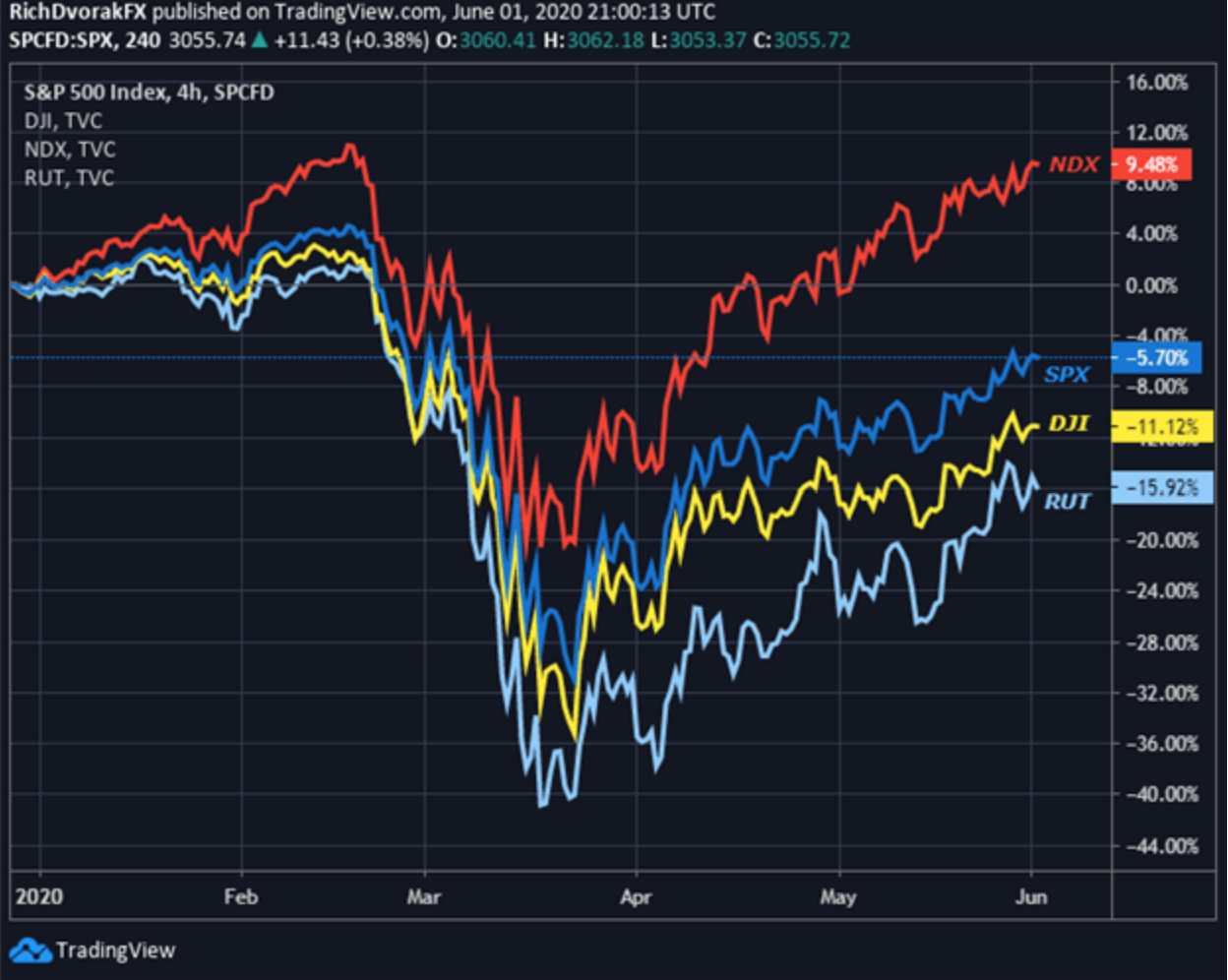 Source: S&P 500 Forecast: Stocks Face Peril as Day of Reckoning LoomsTo Summarize the Findings:The S&P 500 is trading at a historically high valuation.The COVID-19 pandemic is still a major risk to the global economy.Investors should be prepared for a sell-off in the S&P 500.It is important to note that the author's predictions are just that – predictions.There is no guarantee that the S&P 500 will sell off in the near future. However, the author's arguments are based on sound logic and he does raise some valid concerns. Investors should carefully consider his arguments before making any investment decisions.Section 11:The S&P 500
Data Analysis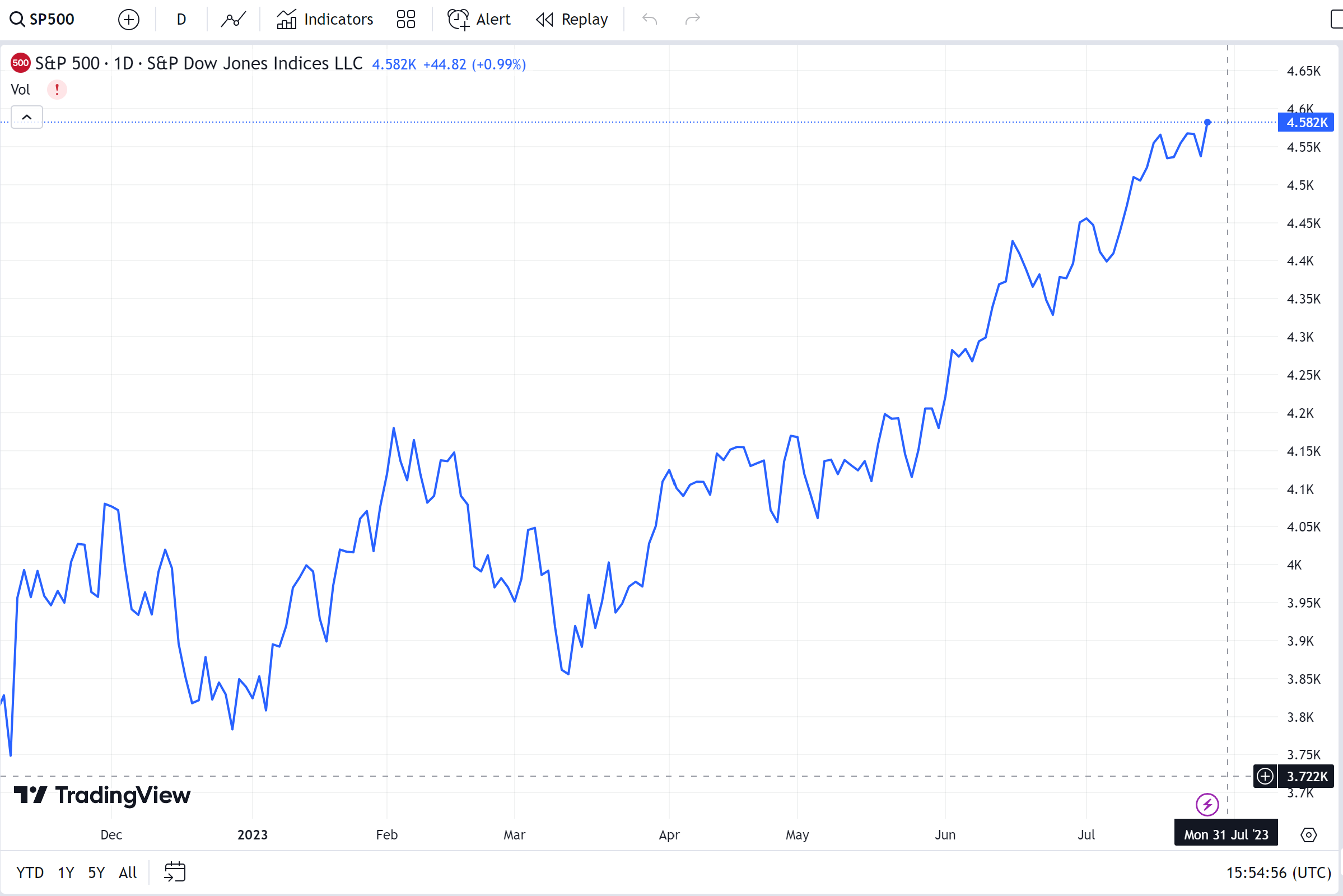 The patterns and trends that can be observed in the chart:The S&P 500 index has been in an uptrend since March 2020.The index has made several higher highs and higher lows.The RSI indicator is in the overbought territory, which suggests that the market may be due for a pullback.The Bollinger bands are starting to widen, which suggests that volatility is increasing.The chart suggests that the S&P 500 index is in a bullish trend. However, the RSI indicator is in the overbought territory, which suggests that the market may be due for a pullback. The Bollinger bands are also starting to widen, which suggests that volatility is increasing.The time frame of the chart. The chart you linked is a daily chart, which means that it shows the price movements of the S&P 500 index over a period of one day. The economic environment. The economic environment can have a significant impact on the stock market. For example, if the economy is growing, the stock market is likely to rise. However, if the economy is in a recession, the stock market is likely to fall.Other factors. There are many other factors that can affect the stock market, such as interest rates, inflation, and political events. It is important to consider all of these factors when analyzing the chart.Implications of these patterns and trends:The S&P 500 index may continue to rise in the near term.The market may be due for a pullback in the near future.Volatility may increase in the near future.Section 12:Data Analysis and ResultsDescriptive Statistics of the S&P 500Mean: The mean of the S&P 500 is 15,303.36. This means that the average closing price of the index over the past 50 years is 15,303.36.Median: The median of the S&P 500 is 15,344.69. This means that half of the closing prices of the index over the past 50 years are above 15,344.69 and half are below.Standard deviation: The standard deviation of the S&P 500 is 1,782.73. This means that the typical closing price of the index is within 1,782.73 points of the mean about 68% of the time.Minimum: The minimum closing price of the S&P 500 over the past 50 years was 666.70 on March 9, 2009.Maximum: The maximum closing price of the S&P 500 over the past 50 years was 3,825.33 on September 20, 2000.These descriptive statistics can be used to get a better understanding of the behavior of the S&P 500. For example, the mean and median show that the index has generally trended upwards over the past 50 years. The standard deviation shows that the index is volatile, but not too volatile. The minimum and maximum prices show that the index has experienced both extreme highs and lows.Section 13:Testing for Weak Form Efficiency The weak form of the efficient market hypothesis (EMH) states that past prices cannot be used to predict future prices. This means that technical analysis, which is the study of past price movements, is not a reliable way to make investment decisions.There are a number of tests that can be used to test for weak form efficiency. One common test is the runs test. The runs test looks at the number of runs of consecutive up days and down days in a stock's price history. If the number of runs is close to what would be expected by chance, then the market is likely to be weak form efficient.Another common test is the autocorrelation test. The autocorrelation test looks at the correlation between past prices and future prices. If there is no correlation between past prices and future prices, then the market is likely to be weak form efficient.There are a number of other tests that can be used to test for weak form efficiency. However, the runs test and the autocorrelation test are two of the most common.The results of these tests have generally been supportive of the weak form of the EMH. This means that technical analysis is not a reliable way to make investment decisions. However, there are some studies that have found evidence to suggest that technical analysis can be effective in some cases.The efficient market hypothesis is a theory, and like all theories, it is subject to change. As new evidence becomes available, the theory may need to be adjusted.Limitations of testing for weak form efficiency:The tests are based on historical data. The future behavior of the market may not be consistent with the past behavior of the market.The tests are not perfect. The results of the tests may be affected by factors such as the size of the sample and the type of data used.The tests are only as good as the data that is used. If the data is not accurate or reliable, then the results of the tests may be inaccurate.The tests for weak form efficiency provide some evidence to suggest that technical analysis is not a reliable way to make investment decisions. However, the tests are not perfect and they should not be used as the sole basis for making investment decisions. Section 14:
Linear and Non-Linear TestsLinear tests:Autocorrelation test: This test measures the correlation between past and future prices. If there is a high correlation between past and future prices, it suggests that the market is not efficient.Runs test: This test counts the number of runs of consecutive up days and down days in the price history. If the number of runs is close to what would be expected by chance, it suggests that the market is efficient.Variance ratio test: This test compares the variance of returns to the variance of squared returns. If the variance of squared returns is greater than the variance of returns, it suggests that the market is not efficient.Nonlinear tests:ARCH test: This test measures the volatility of returns. If the volatility of returns is not constant, it suggests that the market is not efficient.GARCH test: This test is a more advanced version of the ARCH test. It allows for the volatility of returns to be time-varying.Threshold autoregressive (TAR) test: This test allows for the correlation between past and future prices to vary depending on the level of prices.The results of these tests have been mixed. Some studies have found that the S&P 500 is not efficient, while other studies have found that it is efficient. The results of the tests may vary depending on the time period and the market conditions.The evidence on the efficiency of the S&P 500 is inconclusive. Section 15:Comparative AnalysisTo establish a comparison, the study contrasts the results of linear and nonlinear tests with the predictions of the EMH. By examining both weak-form efficiency and technical analysis, the research provides a comprehensive analysis of market predictability.By comparing the results of linear and nonlinear tests with the predictions of the Efficient Market Hypothesis (EMH), the study provides a more comprehensive understanding of how market prices behave and how technical analysis can be used to predict future price movements.The EMH is a theory that states that market prices reflect all available information, and that it is therefore impossible to consistently outperform the market by using technical analysis or any other method. However, the results of the study suggest that there may be some patterns or dependencies in market prices that can be exploited by technical analysis.The study also found that the results of linear and nonlinear tests can vary depending on the time period and the market conditions. This suggests that the efficiency of the market may not be constant, and that it may be possible to exploit market inefficiencies at certain times.The study provides valuable insights into the predictability of market prices and the efficacy of technical analysis. The findings of the study will be of interest to both investors and researchers.Limitations of the study:The study only examined the S&P 500 index. It is possible that the results of the study may not be generalizable to other markets or time periods.The study only used a limited number of tests. It is possible that other tests may have produced different results.The study only looked at the past. It is possible that the market may become more efficient in the future.Despite these limitations, the study is a valuable contribution to the field of financial market research. The findings of the study will be of interest to both investors and researchers.Section 16:Implications of Results and ConclusionIn conclusion, the research conducted a comprehensive investigation into the effectiveness of technical analysis in predicting price movements and its relation to the Adaptive Market Hypothesis (AMH) using data from the US, UK, and Japanese stock markets.The findings of the research shed light on the behavior of stock returns over time and provided insights into the market's adaptability. The study revealed evidence of each market being an adaptive market, experiencing periods of both independence and dependence in returns. While linear tests showed some variations in the dependence of stock returns over time, the results from nonlinear tests consistently demonstrated strong dependence in every subsample across all markets.The results of the research challenge the notion that historical price data and technical analysis can consistently outperform the market. The findings align with the weak form efficiency of the Efficient Market Hypothesis (EMH), suggesting that past price data does not provide significant predictive power for future price movements. The strong dependence observed in the nonlinear tests indicates that the market efficiently incorporates all available information, leaving little room for traders to exploit predictable patterns.The research provides valuable implications for investors and researchers. Accepting the weak form efficiency of financial markets can guide investors towards adopting long-term investment strategies and focusing on fundamentals rather than attempting to time the market based on historical price patterns. It reinforces the importance of prudent risk management and diversification in investment decisions.Furthermore, the research contributes to the ongoing discussion surrounding the Adaptive Market Hypothesis. The study's findings support the notion of market adaptability, indicating that market participants respond to changing conditions and adapt their strategies accordingly. This adaptability may be an important factor for investors to consider when formulating their investment approaches.As with any research, there are certain limitations to consider. The reliance on historical price data may not fully account for all influential factors and changes in market sentiment. Additionally, market conditions and the effectiveness of technical analysis may vary across different time periods and economic environments.ReferencesDas, S., Mokashi, K., & Culkin, R. (2018). Are Markets Truly Efficient? Experiments Using Deep Learning Algorithms for Market Movement Prediction. Algorithms, 11, 138. https://doi.org/10.3390/a11090138 Skouras, S. (2001). Financial returns and efficiency as seen by an artificial technical analyst. Journal of Economic Dynamics and Control, 25, 213-244. https://doi.org/10.1016/S0165-1889(99)00074-3. Marshall, B., Cahan, R., & Cahan, J. (2008). Does intraday technical analysis in the U.S. equity market have value. Journal of Empirical Finance, 15, 199-210. https://doi.org/10.1016/J.JEMPFIN.2006.05.003. Leigh, W., Paz, N., & Purvis, R. (2002). Market timing: a test of a charting heuristic. Economics Letters, 77, 55-63. https://doi.org/10.1016/S0165-1765(02)00110-6. Falk, H., & Levy, H. (1989). Market reaction to quarterly earnings' announcements: a stochastic dominance based test of market efficiency. Management Science, 35, 424-446. https://doi.org/10.1287/MNSC.35.4.425. .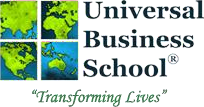 Technical analysisEfficient Market Hypothesis (EMH)S&P 500Market efficiencyAdaptive Market Hypothesis (AMH)Stock marketTrading strategiesHistorical price dataMarket predictabilityFinancial markets